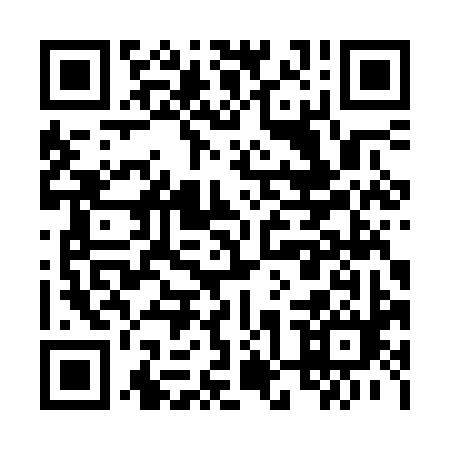 Ramadan times for Puerto Armuelles, PanamaMon 11 Mar 2024 - Wed 10 Apr 2024High Latitude Method: NonePrayer Calculation Method: Muslim World LeagueAsar Calculation Method: ShafiPrayer times provided by https://www.salahtimes.comDateDayFajrSuhurSunriseDhuhrAsrIftarMaghribIsha11Mon5:305:306:4012:413:586:436:437:4812Tue5:305:306:3912:413:576:436:437:4813Wed5:305:306:3912:413:566:436:437:4814Thu5:295:296:3812:403:566:436:437:4815Fri5:295:296:3812:403:556:426:427:4816Sat5:285:286:3712:403:546:426:427:4817Sun5:275:276:3712:403:546:426:427:4818Mon5:275:276:3612:393:536:426:427:4819Tue5:265:266:3612:393:526:426:427:4820Wed5:265:266:3512:393:526:426:427:4821Thu5:255:256:3512:383:516:426:427:4722Fri5:255:256:3412:383:506:426:427:4723Sat5:245:246:3412:383:506:426:427:4724Sun5:245:246:3312:373:496:426:427:4725Mon5:235:236:3312:373:486:426:427:4726Tue5:235:236:3212:373:476:426:427:4727Wed5:225:226:3212:373:466:426:427:4728Thu5:215:216:3112:363:466:426:427:4729Fri5:215:216:3112:363:456:416:417:4730Sat5:205:206:3012:363:446:416:417:4731Sun5:205:206:2912:353:436:416:417:471Mon5:195:196:2912:353:426:416:417:472Tue5:195:196:2812:353:426:416:417:473Wed5:185:186:2812:343:416:416:417:474Thu5:175:176:2712:343:406:416:417:475Fri5:175:176:2712:343:396:416:417:476Sat5:165:166:2612:343:386:416:417:477Sun5:165:166:2612:333:376:416:417:478Mon5:155:156:2512:333:366:416:417:479Tue5:155:156:2512:333:356:416:417:4710Wed5:145:146:2412:333:356:416:417:47